KO Kameno; kat.parcela br. 480/1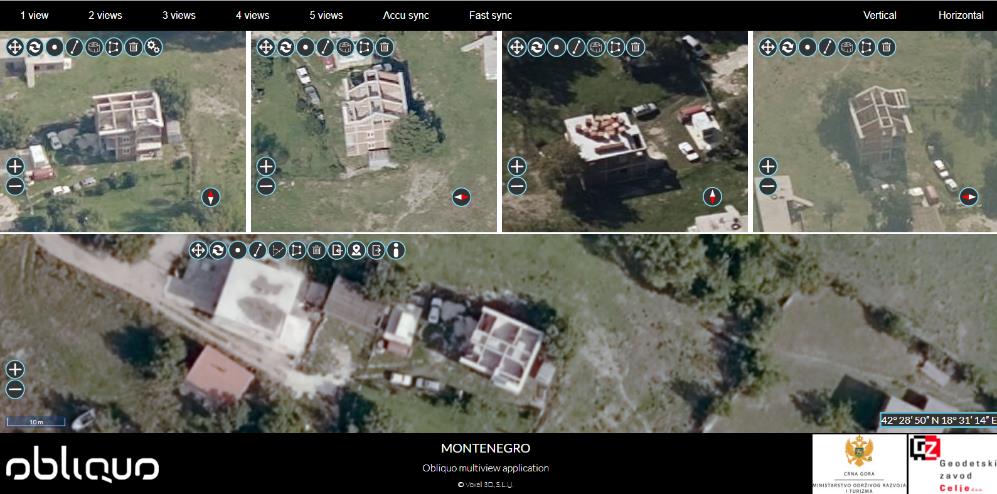 KO Mokrine; kat.parcela br. 737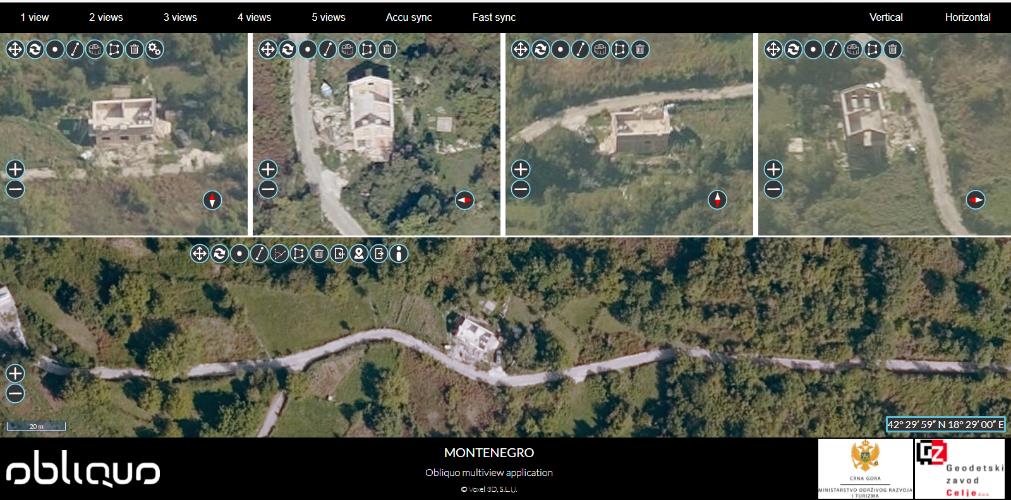 KO Kruševice; kat.parcele br. 3193/9 i 3193/10 – KAT PARCELE NISU PRONADJENE NA GEOPORTALU UPRAVE ZA KATASTARS I DRŽAVNU IMOVINUKO Ratiševina; kat.parcela br.233/27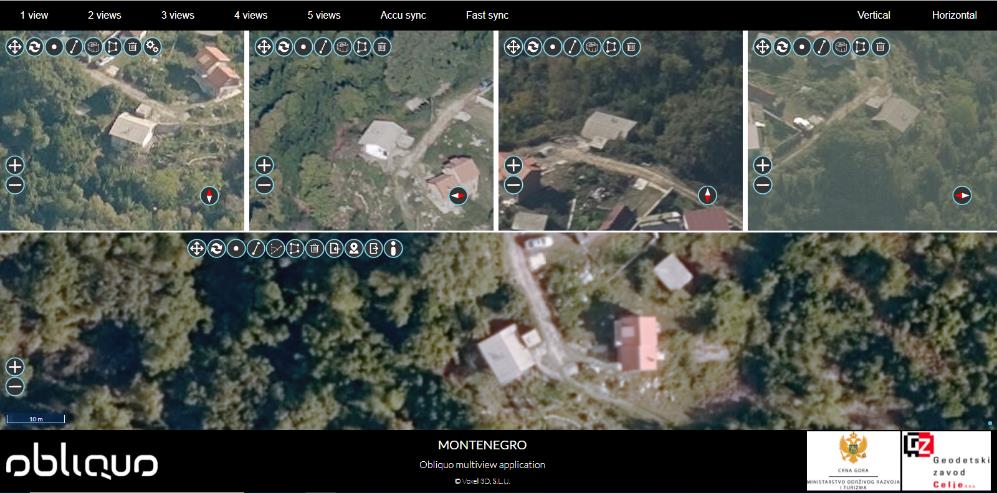 KO Trebesin; kat.parcela br. 597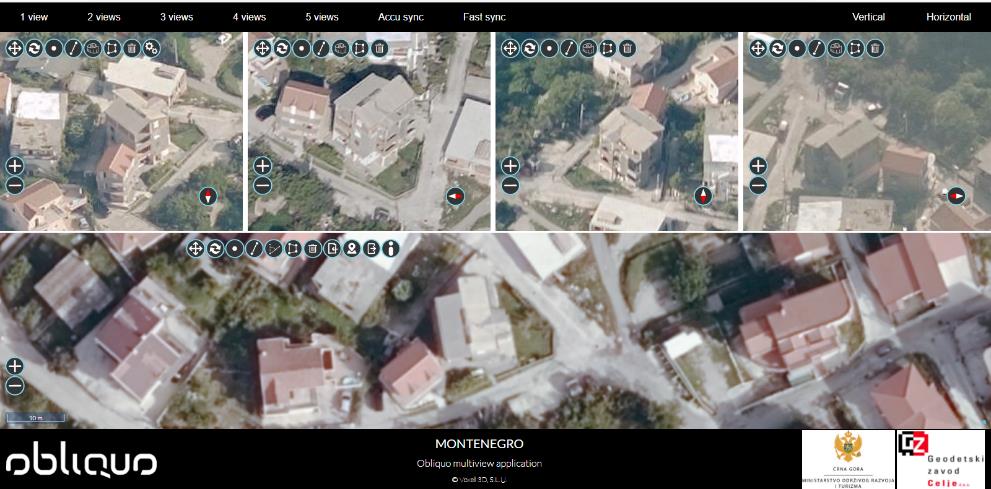 KO Kumbor; kat.parcela br. 687/3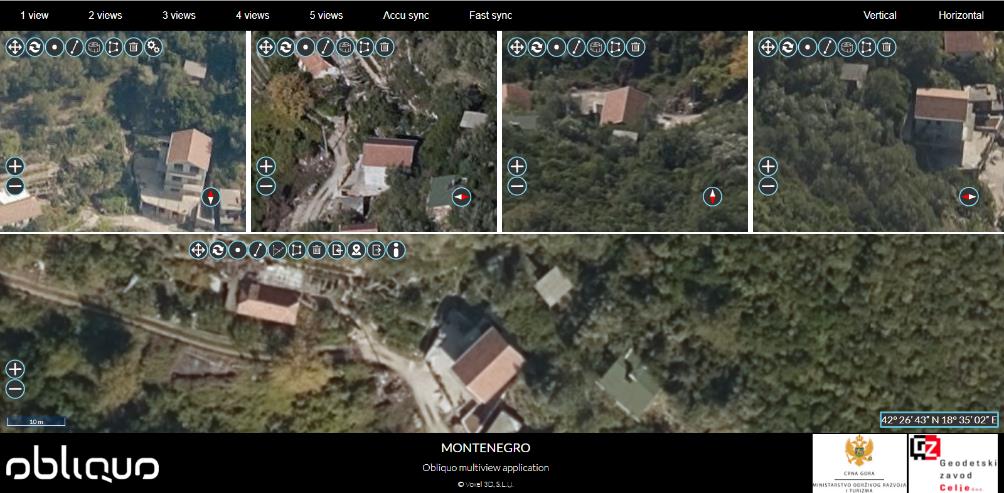 KO Zabrđe; kat.parcela br. 833/3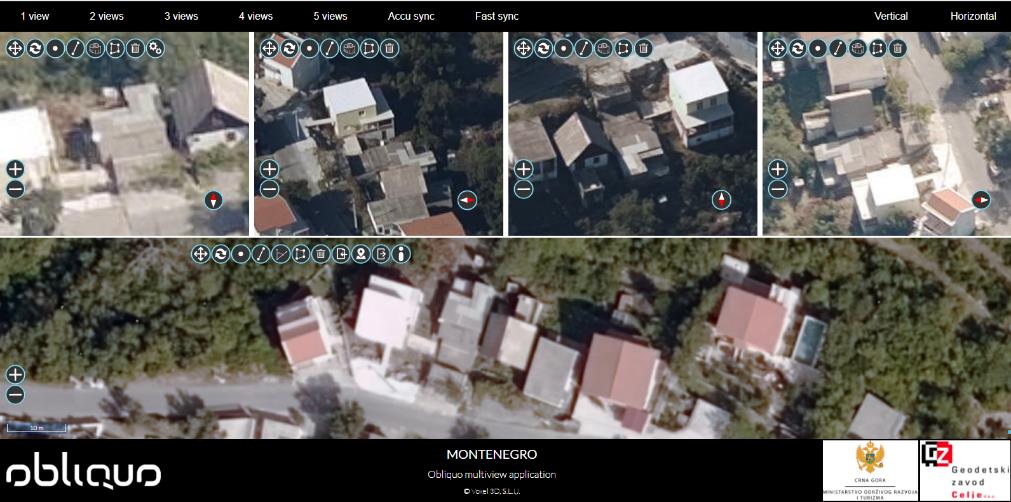 KO Radovanići; kat.parcela br. 1390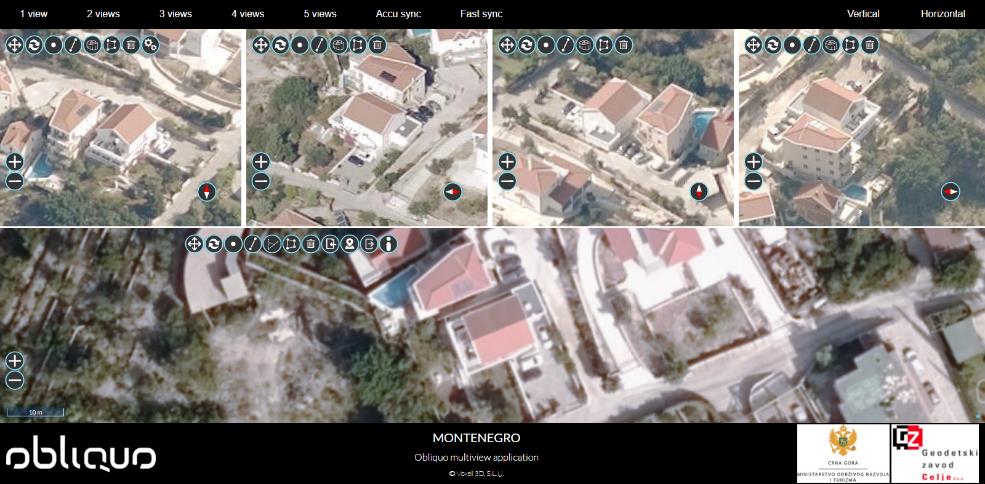 KO Kuti; kat.parcela br. 2962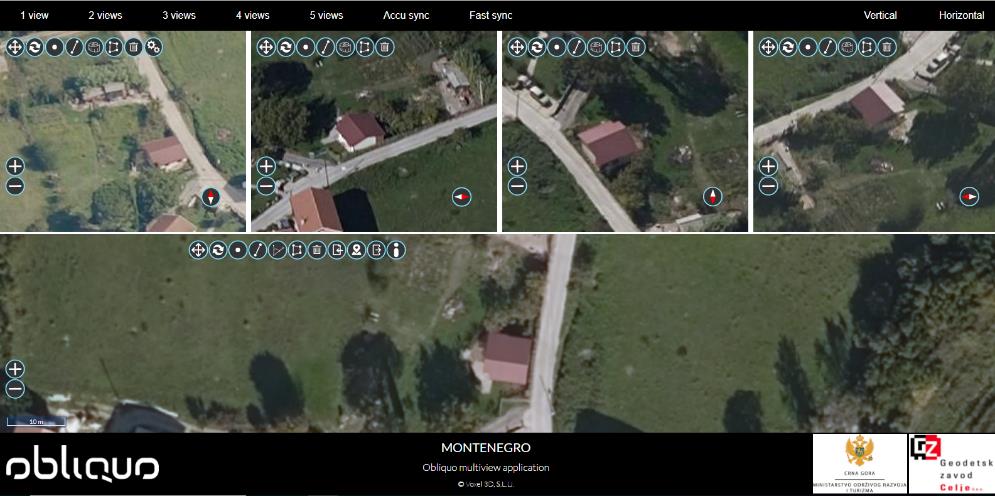 